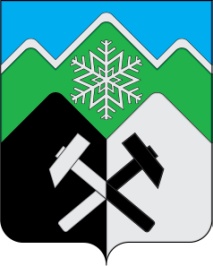 ИЗБИРАТЕЛЬНАЯ КОМИССИЯМУНИЦИПАЛЬНОГО ОБРАЗОВАНИЯВыборы депутатов Совета народных депутатов четвертого созыва по одномандатным избирательным округам Таштагольского городского поселения и многомандатным избирательным округам Шерегешского городского поселения, Мундыбашского городского поселения, Казского городского поселения, Темиртауского городского поселения, Спасского городского поселения, Кызал-Шорского сельского поселения, Коуринского сельского поселения, Каларского сельского поселения,                                  Усть-Кабырзинского сельского поселенияРЕШЕНИЕ    28 августа 2020 г.                                                                                            № 302О регистрации уполномоченного представителя, назначенного Таштагольским районным отделением КПРФ для участия в выборах депутатов Совета народных депутатов четвертого созыва по одномандатным избирательным округам Таштагольского городского поселения № 5,11,12,13,15 и многомандатным избирательным округам Шерегешского городского поселения № 1,2,3, Мундыбашского городского поселения № 1,2, Темиртауского городского поселения № 1, Каларского сельского поселения № 1,2. Рассмотрев документы, представленные в избирательную комиссию муниципального образования для регистрации уполномоченного представителя,  назначенного Таштагольским районным отделением КПРФ, для участия в выборах депутатов Совета народных депутатов четвертого созыва по одномандатным избирательным округам Таштагольского городского поселения № 5,11,12,13,15 и многомандатным избирательным округам Шерегешского городского поселения № 1,2,3, Мундыбашского городского поселения № 1,2, Темиртауского городского поселения № 1, Каларского сельского поселения № 1,2,  в соответствии с п. 4 ст.34 Закона Кемеровской области от 30.05.2011 г. № 54-ОЗ «О выборах в органы местного самоуправления в Кемеровской области» Избирательная комиссия  решила:Зарегистрировать уполномоченного представителя, назначенного Таштагольским районным отделением КПРФ, для участия в выборах депутатов Совета народных депутатов четвертого созыва по одномандатным избирательным округам Таштагольского городского поселения № 5,11,12,13,15 и многомандатным избирательным округам Шерегешского городского поселения № 1,2,3, Мундыбашского городского поселения № 1,2, Темиртауского городского поселения № 1, Каларского сельского поселения № 1,2  – Баркова Александра Петровича.                  Председатель комиссии         ______________       А.В. Шмидт            Секретарь комиссии              ______________       Ю.В. Бедарева